         Advanced Instrumentation Research Facility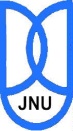             JAWAHARLAL NEHRU UNIVERSITYNEW DELHI-110067, India                                                                                                                                 	Ph. Nos.: 011-26704600, 26704560                                                                                                        		   Fax No. 011-26741966                     							           	        Email: directorairf@mail.jnu.ac.in__________________________________________________________________________Workshop on “Time Resolved Fluorescence Spectroscopy (TRFS), Femto-second Fluorescence Up-conversion and their applications” to be held on 06th October, 2017.APPLICATION FORM                       NB: Do not leave any column blank.(Signature of the candidate)						 (Signature with stamp)Date: 										      (Supervisor / Dean)Place:________________________________________________________________________________(For AIRF Office Use Only)S. No. ____________________						Dated: ______________  					(DIRECTOR, AIRF)Name of the  ApplicantGender (Tick)MaleFemaleName of the Supervisor /Mentor with telephone no.Complete Address of WorkplaceE - mail addressMobile No.Educational Background (Bachelors onwards)Please describe how your current work is related to “TRFS & Femto-second Fluorescence upconversion”Please describe how your current work is related to “TRFS & Femto-second Fluorescence upconversion”Please describe how your current work is related to “TRFS & Femto-second Fluorescence upconversion”Have you previously attended any Workshop at AIRF? (if  YES mention the details)SelectedIn waiting 